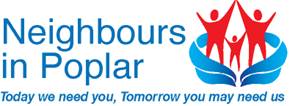 At Neighbours in Poplar, we're committed to protecting and respecting your privacy.This policy explains when and why we collect personal information about you, how we use it, the conditions under which we may disclose it to others, how we keep it safe and secure and your rights and choices in relation to your information.Any questions regarding this policy and our privacy practices should be sent by email to Sister.Christine@neighboursinpoplar.com or by writing to Neighbours in Poplar, 113 Poplar High Street, Poplar E14 0AEWho are we? How do we collect information from you? What type of information is collected from you? How and why is your information used? How long is your information kept for? Who has access to your information? Lawful Processing Fundraising and Marketing Communications Building Profiles Your Rights Keeping your information safe Keeping your information up to date Use of 'cookies' Facebook Links to other websites 16 or Under Vulnerable circumstancesChanges to this policy Review of this Policy Who are we?We’re Neighbours in Poplar, a small charity for the community dedicated to helping everyone make the most of later life.In this policy ‘Neighbours in Poplar’, ‘we’, ‘us’ or ‘our’ means:Neighbours in Poplar, registered charity (no. 299843) and company limited by guarantee (no. 6825798). Registered address is Neighbours in Poplar, 113 Poplar High Street, Poplar E14 0AEHow do we collect information from you?We obtain information about you in the following ways:Information you give us directlyFor example, we may obtain information about you when you take part in one of our events, make a donation, apply to volunteer for us, sign up to services or when you register to receive one of our quarterly newsletters.Information you give us indirectlyYour information may be shared with us by third parties, which might include:Professional fundraisers; NHS Staff i.e. Occupational therapists, GPs Social Services, Linkage Plus, Key2 and LBTH. You should check any privacy policy provided to you where you give your data to a third party.When you visit this websiteWe, like many companies, automatically collect the following information:Technical information, including the type of device you’re using, the IP address, browser and operating system being used to connect your computer to the internet. This information may be used to improve the services we offer.Information about your visit to this website, for example we collect information about pages you visit and how you navigate the website, i.e. length of visits to certain pages, services you viewed and searched for, referral sources (e.g. how you arrived at our website).We collect and use your personal information by using cookies on our website – more information on cookies can be found under the ‘Use of Cookies’ section below.Social MediaWhen you interact with us on social media platforms such as Facebook and Twitter we may obtain information about you (for example, when you publicly tag us in an event photo). The information we receive will depend on the privacy preferences you have set on those types of platforms.Public InformationWe supplement information on our supporters with information from publicly available sources such as annual reviews, corporate websites, public social media accounts, the electoral register and Companies House in order to create a fuller understanding of someone’s interests and support. For more information, please see the section on ‘Building Profiles’ below.What type of information is collected from you?The personal information we collect, store and use might include:Your name and contact details (including postal address, email address and telephone number);Your date of birth;Information about your activities on our website and about the device used to access it, for instance your IP address and geographical location;Your bank or credit card details. If you make a donation online, your card information is not held by us, it is collected by our third-party payment processors, who specialise in the secure online capture and processing of credit/debit card transactions;Information as to whether you are a UK taxpayer so we can claim gift aid; andAny other personal information shared with us.Data protection laws recognise certain categories of personal information as sensitive and therefore requiring greater protection, for example information about your health, ethnicity and religion.We do not usually collect sensitive data about you unless there is a clear and valid reason for doing so and data protection laws allow us to. For example, we may ask for your health information if you are taking part in a residential trip.Where appropriate, we will make it clear why we are collecting this type of information and what it will be used for.How and why is your information used?We may use your information for several different purposes, which may include:Providing you with the services, information you asked for;Carrying out our obligations under any contracts entered between you and us;Keeping a record of your relationship with us;Checking for updated contact details against third party sources so we can stay in touch if you move (see the section on ‘Keeping your information up to date’ below);Seeking your views or comments on the services we provide;Notifying you of changes to our services;Sending you communications which you have requested and that may be of interest to you. These may include information about campaigns, fundraising appeals and activities and promotions of services; andProcessing grant or job applications.How long is your information kept for?We keep your information for no longer than is necessary for the purposes it was collected for. The length of time we retain your personal information for is determined by operational and legal considerations. For example, we are legally required to hold some types of information to fulfil our statutory and regulatory obligations (e.g. health/safety and tax/accounting purposes).  We review our retention periods on a regular basis.Who has access to your information?We do not sell or rent your information to third parties.We do not share your information with third parties for marketing purposes.However, we may disclose your information to third parties in order to achieve the other purposes set out in this policy. These third parties may include:Third parties working on our behalfWe may pass your information to our third-party service providers, suppliers, agents, subcontractors and other associated organisations for the purposes of completing tasks and providing services to you on our behalf (for example to process donations and send you mailings). However, when we use these third parties, we disclose only the personal information that is necessary to deliver the services and we have a contract in place that requires them to keep your information secure and prevents them from using it for their own direct marketing purposes. Please be reassured that we will not release your information to third parties for them to use for their own direct marketing purposes, unless you have requested us to do so, or we are required to do so by law, for example, by a court order or for the purposes of prevention of fraud or other crime.Lawful ProcessingData protection law requires us to rely on one or more lawful grounds to process your personal information. We consider the following grounds to be relevant:Specific ConsentWhere you have provided specific consent to us using your personal information in a certain way, such as to send you email, text and/or telephone marketing.Legal obligationWhere necessary so that we can comply with a legal or regulatory obligation to which we are subject, for example where we are ordered by a court or regulatory authority like the Charity Commission or Fundraising Regulator.Vital interestsWhere it is necessary to protect life or health (for example in the case of medical emergency suffered by an individual at one of our events) or a safeguarding issue which requires us to share your information with the emergency services.Legitimate interestsWhere it is reasonably necessary to achieve our or others’ legitimate interests (if what the information is used for is fair and does not duly impact your rights).We consider our legitimate interests to be running Neighbours in Poplar as a charitable organisation in pursuit of our aims and ideals. For example to:Send postal communications which we think will be of interest to you;Conduct research to better understand our supporters and to improve the relevance of our fundraising;Understand how people choose/use our services;Determine the effectiveness of our services, promotional campaigns and advertising;Monitor who we deal with to protect the charity against fraud, money laundering and other risks;Enhance, modify, personalise or otherwise improve our services /communications for the benefit of our clients; andBetter understand how people interact with our website.When we legitimately process your personal information in this way, we consider and balance any potential impact on you (both positive and negative), and your rights under data protection laws. We will not use your personal information where our interests are overridden by the impact on you, for example, where use would be excessively intrusive (unless, for instance, we are otherwise required or permitted to by law).When we use sensitive personal information, we require an additional legal basis to do so under data protection laws, so will either do so on the basis of your explicit consent or another route available to us at law (for example, if we need to process it for employment, social security or social protection purposes, your vital interests, or, in some cases, if it is in the public interest for us to do so).Fundraising and Marketing CommunicationsWe may use your contact details to provide you with information about the vital work we do for older people, our fundraising appeals and opportunities to support us, as well as the services you can use, if we think it may be of interest to you.Email/text/Phone We will only send you communications by email, text and telephone if you have explicitly provided your prior consent. PostWe may send you fundraising communications by post unless you have told us that you would prefer not to hear from us.Building ProfilesWe may analyse your personal information to create a profile of your interests and preferences so that we can tailor and target our communications in a way that is timely and relevant to you. We may make use of additional information about you when it is available from external sources to help us do this effectively. This allows us to be more focused, efficient and cost effective with our resources and also reduces the risk of someone receiving information they may find inappropriate or irrelevant.We’re committed to putting you in control of your data so you’re free to opt out of your information being used in this way at any time by contacting Sister.christine@neighboursinpoplar.com Your RightsUnder UK data protection law, you have certain rights over the personal information that we hold about you. Here is a summary of the rights that we think apply:Right of accessYou have a right to request access to the personal data that we hold about you.You also have the right to request a copy of the information we hold about you, and we will provide you with this unless legal exceptions apply.If you want to access your information, please send a description of the information you would like to see and proof of your identity by post to the address provided below.Neighbours in Poplar, 113 Poplar High Street, E14 0AERight to have your inaccurate personal information correctedYou have the right to have inaccurate or incomplete information we hold about you corrected. The accuracy of your information is important to us. if you change email address, or if you believe any of the other information, we hold is inaccurate or out of date, please contact us via email or post (see below). Alternatively, you can telephone 0207 987 0257.Right to restrict useYou have a right to ask us to restrict the processing of some or all your personal information if there is a disagreement about its accuracy, or we're not lawfully allowed to use it.Right of erasureYou may ask us to delete some or all of your personal information and in certain cases, and subject to certain exceptions; we will do so as far as we are required to. In many cases, we will anonymise that information, rather than delete it.Right to objectYou have the right to object to processing where we are using your personal information (1) based on legitimate interests, (2) for direct marketing or (3) for statistical/research purposes.If you want to exercise any of the above rights, please email us write to us at Sister.Christine@neighboursinpoplar.com or Neighbours in Poplar 113 Poplar High Street E14 0AE. We may be required to ask for further information and/or evidence of identity. We will endeavour to respond fully to all requests within one month of receipt of your request, however if we are unable to do so we will contact you with reasons for the delay.Please note that exceptions apply to a number of these rights, and not all rights will be applicable in all circumstances. For more details we recommend you consult the guidance published by the UK’s Information Commissioner’s Office. Keeping your information safeWhen you give us personal information, we take steps to ensure that appropriate technical and organisational controls are in place to protect it.Non-sensitive details (your email address etc.) are transmitted normally over the internet, and this can never be guaranteed to be 100% secure. As a result, while we strive to protect your personal information, we cannot guarantee the security of any information you transmit to us, and you do so at your own risk. Once we receive your information, we make our best effort to ensure its security on our systems. Where we have given (or where you have chosen) a password which enables you to access certain parts of our website, you are responsible for keeping this password confidential. We ask you not to share your password with anyone.Keeping your information up to dateWe take reasonable steps to ensure your information is accurate and up to date. Where possible we use publicly available sources to identify deceased records or whether you have changed address.We really appreciate it if you let us know when your contact details change.Use of 'cookiesLike many other websites, this website uses cookies. 'Cookies' are small pieces of information sent by an organisation to your computer and stored on your hard drive to allow that website to recognise you when you visit. For example, we use cookies to store your country preference. This helps us to deliver a more personalised service when you browse our website and improves our services.It is possible to switch off cookies by setting your browser preferences. For more information on how to switch off cookies on your computer. Turning cookies off may result in a loss of functionality when using our website.When you visit this websiteWe, like many companies, automatically collect the following information:Technical information, including the type of device you’re using, the IP address, browser and operating system being used to connect your computer to the internet. This information may be used to improve the services we offer.Information about your visit to this website, for example we collect information about pages you visit and how you navigate the website, i.e. length of visits to certain pages, products and services you viewed and searched for, referral sources (e.g. how you arrived at our website).We collect and use your personal information by using cookies on our website – more information on cookies can be found under the ‘Use of Cookies’ section below.FacebookWhen you interact with us on social media platforms such as Facebook and Twitter we may obtain information about you (for example, when you publicly tag us in an event photo). The information we receive will depend on the privacy preferences you have set on those types of platforms.Links to other websitesOur website may contain links to other websites run by other organisations. This policy applies only to our website‚ so we encourage you to read the privacy statements on the other websites you visit. We cannot be responsible for the privacy policies and practices of other websites even if you access those using links from our website.In addition, if you linked to our website from a third party site, we cannot be responsible for the privacy policies and practices of the owners and operators of that third party site and recommend that you check the privacy policy of that third party site.16 or UnderWe are concerned to protect the privacy of children aged 16 or under. If you are aged 16 or under‚ please get your parent/guardian's permission beforehand whenever you provide us with personal information.Vulnerable circumstancesWe are committed to protecting vulnerable clients and volunteers, and appreciate that additional care may be needed when we use their personal information. In recognition of this, we observe good practice guidelines in our interactions with vulnerable people.Transferring your information outside of EuropeAs part of the services offered to you through this website, the information which you provide to us may be transferred to countries outside the European Economic Area (“EEA”). By way of example, this may happen if any of our servers are from time to time located in a country outside of the EEA. You should be aware that these countries may not have similar data protection laws to the UK. By submitting your personal data, you’re agreeing to this transfer, storing or processing. If we transfer your information outside of the EEA in this way, we will take steps to ensure that appropriate security measures are taken with the aim of ensuring that your privacy rights continue to be protected as outlined in this policy.If you use our services while you are outside the EEA, your information may be transferred outside the EEA in order to provide you with those services.We undertake regular reviews of who has access to information that we hold to ensure that your info is only accessible by appropriately trained staff, volunteers and contractors.Changes to this policyAny changes we may make to this policy in the future will be posted on this website so please check this page occasionally to ensure that you're happy with any changes. If we make any significant changes, we'll make this clear on this website.Review of this PolicyWe keep this policy under regular review. This policy was last updated in June 2018.